COMBINATIONSPearson Edexcel - Tuesday 21 May 2019 - Paper 1 (Non-Calculator) Higher Tier1.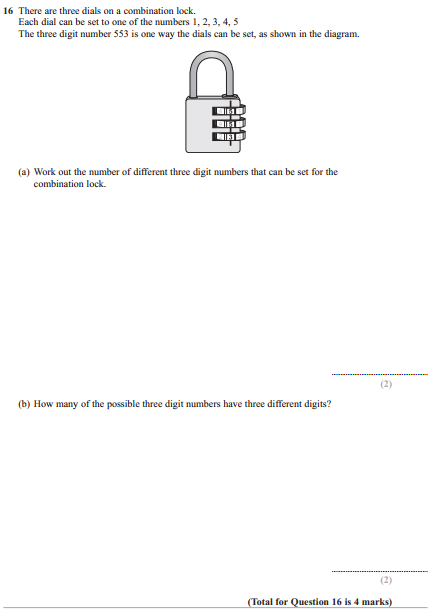 Pearson Edexcel - Thursday 8 November 2018 - Paper 2 (Calculator) Higher Tier2.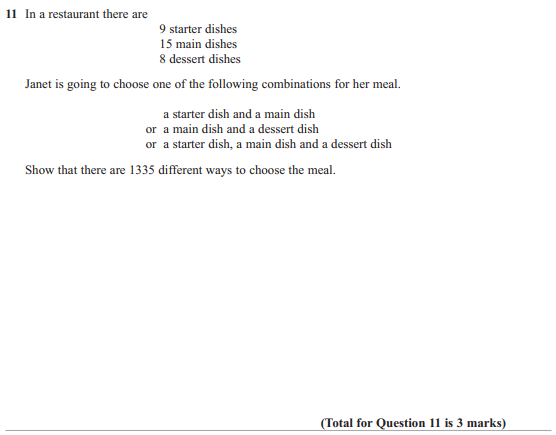 Pearson Edexcel - Tuesday 13 June 2017 - Paper 3 (Calculator) Higher Tier3.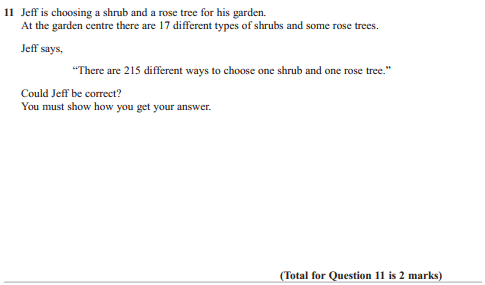 Pearson Edexcel - Specimen Papers Set 2 - Paper 2 (Calculator) Higher Tier4.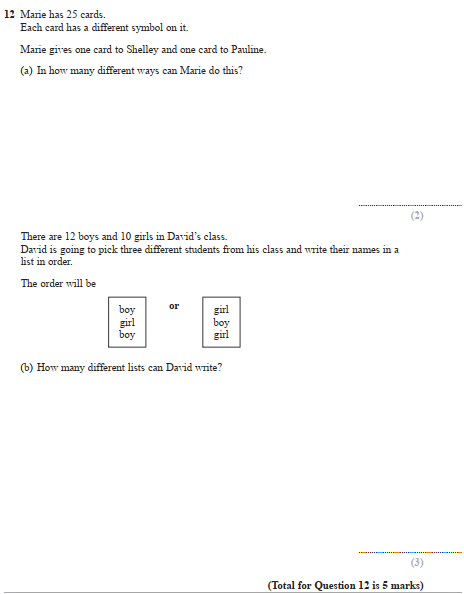 Pearson Edexcel - Specimen Papers Set 1 - Paper 3 (Calculator) Higher Tier5.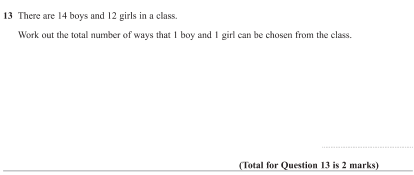 Pearson Edexcel - Sample Paper 3 - (Calculator) Higher Tier6.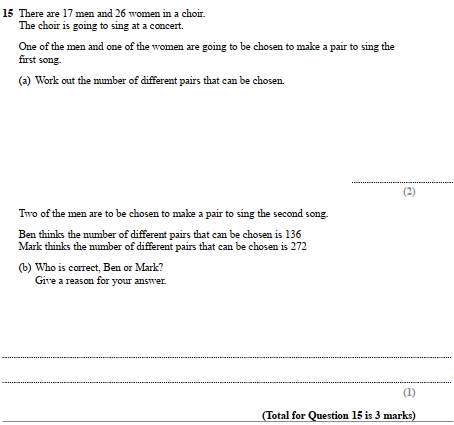 Pearson Edexcel - Thursday 26 May 2016 - Paper 1 (Non-Calculator) Higher Tier7.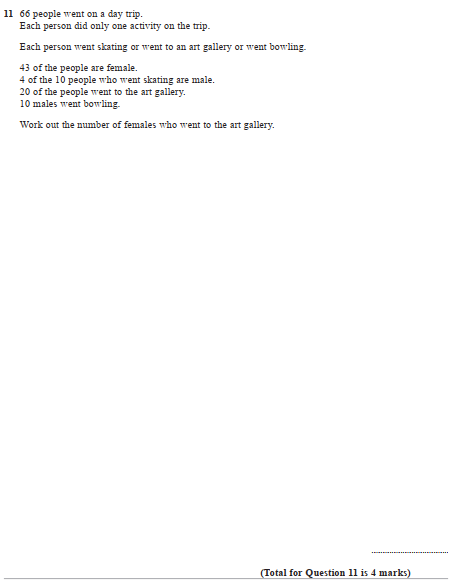 Pearson Edexcel - Wednesday 4 November 2015 - Paper 1 (Non-Calculator) Higher Tier8.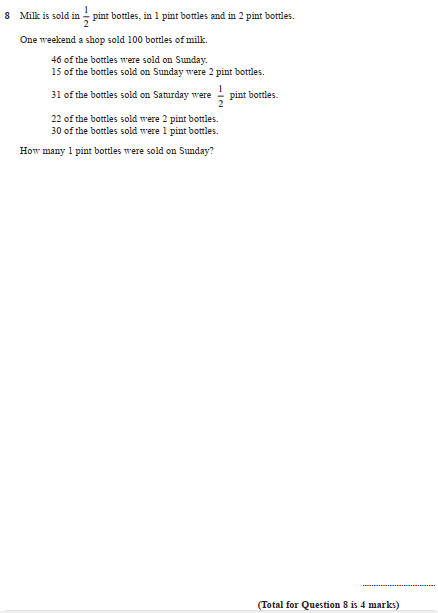 Pearson Edexcel - Monday 9 June 2014 - Paper 1 (Non-Calculator) Higher Tier9.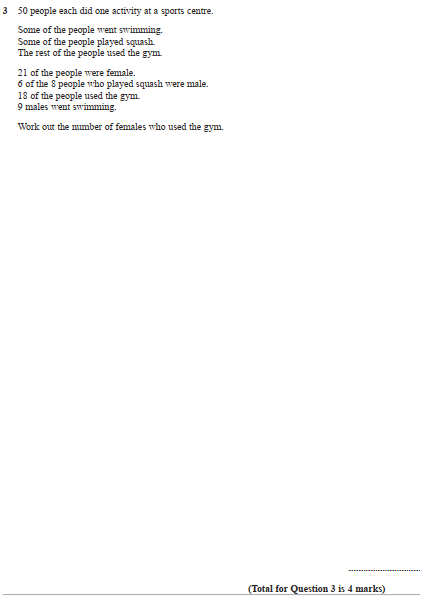 OCR GSCE – Tuesday 5 November 2019 – Paper 4 (Calculator) Higher Tier10.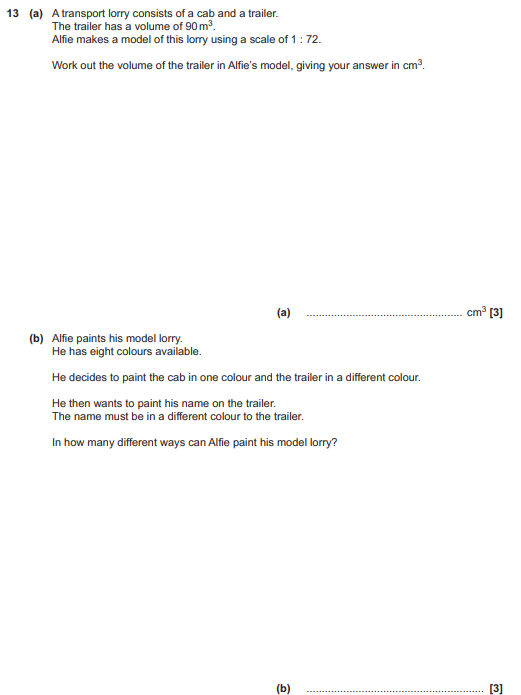 OCR GSCE – Monday 11 November 2019 – Paper 6 (Calculator) Higher Tier11.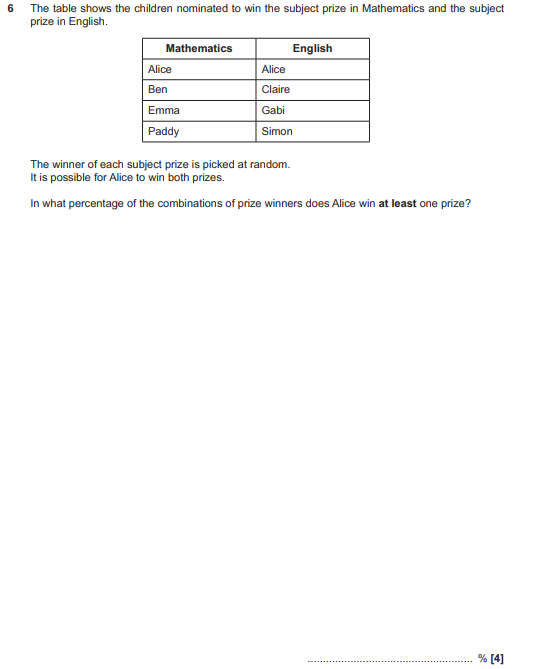 OCR GSCE – Tuesday 2 November 2017 – Paper 4 (Calculator) Higher Tier12.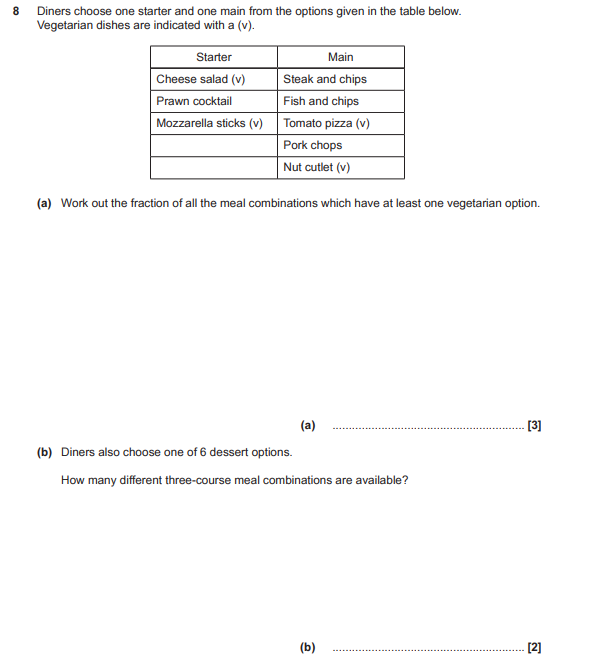 OCR GSCE – Thursday 8 June 2017 – Paper 5 (Non - Calculator) Higher Tier13.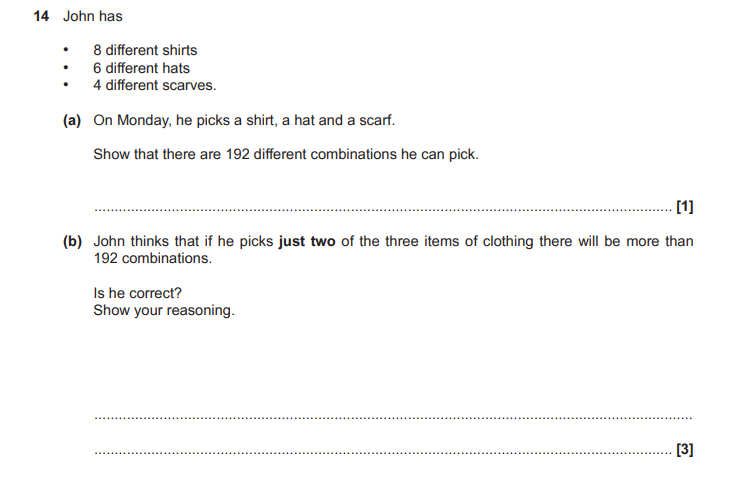 OCR GSCE – Sample Papers – Paper 4 (Calculator) Higher Tier14.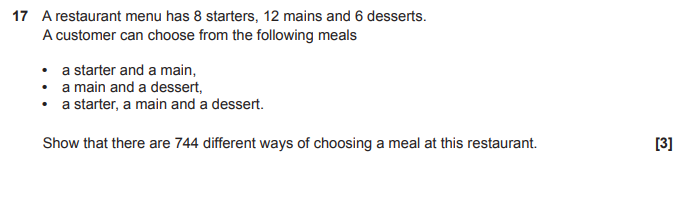 AQA GSCE – Thursday 4 June 2020 – Paper 2 (Calculator) Higher Tier15.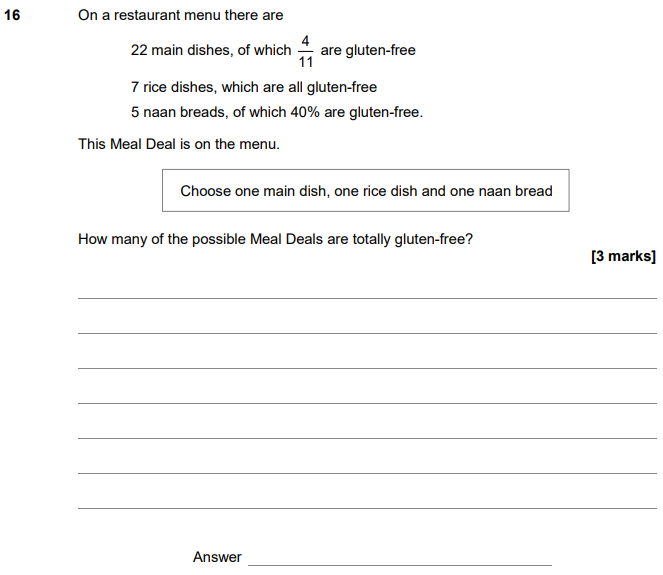 AQA GSCE – Thursday 2 November 2017 – Paper 1 (Non - Calculator) Higher Tier16.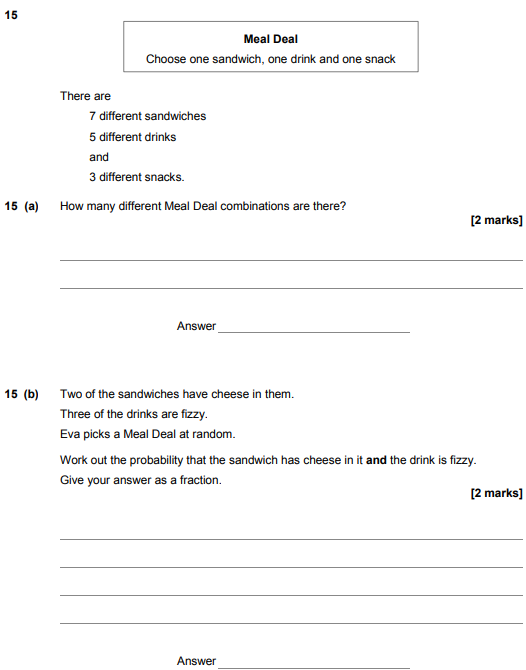 AQA GSCE – Sample Paper 2 (Calculator) Higher Tier17.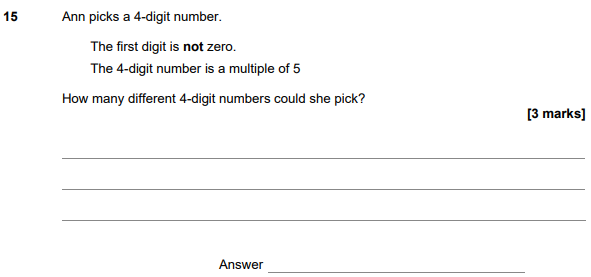 